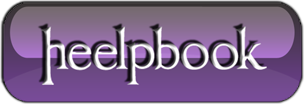 Don’t forget to clean up your TempDB regularly (Not in Production Environment)Cleaning up your TempDB is pretty simple: just restart your MS SQL Server Service. And…to make it just a little bit easier (if possible)…you might want to schedule it . :-)  Start with creating a Batch-file (for example: ‘Restart SQL Services.bat‘)   Start Notepad and copy/paste the following text: @ECHO OFFNET STOP SQLSERVERAGENTNET STOP MSSQLSERVERNET START MSSQLSERVERNET START SQLSERVERAGENT  Save the file and rename it to ‘Restart SQL Services.bat‘.   Now go to Start Menu -> Control Panel -> Scheduled Tasks -> Add Scheduled Task.   Click trough the wizard and select ‘Command Prompt‘, setup the schedule and fill in the right credentials.   Before you hit Finish, don’t forget to select: ‘Open advanced properties for this task when I click Finish‘. Within the Advanced Properties Window @ ‘Run‘:Select the Batch-file you’ve created and that’s it!